REPUBLIKA HRVATSKADUBROVAČKO-NERETVANSKA ŽUPANIJA       GRAD METKOVIĆ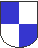 GRADONAČELNIKKLASA: 320-01/22-01/01URBROJ: 2117-10-02-22-5Metković, 21. travnja 2022.Na temelju članka 29. Pravilnika o financiranju javnih potreba Grada Metkovića (“Neretvanski glasnik”, broj 5/16) i članka 55. Statuta Grada Metkovića („Neretvanski glasnik“, broj 1/21), Gradonačelnik Grada Metkovića, dana 21. travnja 2022. godine, donosi O D L U K Uo dodjeli sredstava za financiranje programa udruga u poljoprivredi i zaštiti okoliša u 2022. godiniČlanak 1.Ovom se Odlukom utvrđuju iznosi sredstava financijskih potpora udrugama koje su se javile na Javni poziv za predlaganje programa javnih potreba u poljoprivredi i zaštiti okoliša Grada Metkovića za 2022. godinu, KLASA: 320-01/22-01/01, URBROJ: 2148/01-01-22-2 od 17. siječnja 2022. godine. Članak 2.U 2022. godini iz Proračuna Grada Metkovića financirati će se programi u području poljoprivrede i zaštite okoliša u ukupnom iznosu od 55.000,00 kuna i to:Članak 3.Sa udrugama iz članka 2. ove Odluke sklopit će se Ugovori o dodjeli financijskih sredstava u 2022. godini, kojim će se regulirati međusobna prava i obveze.Članak 4.Ova Odluka stupa na snagu danom donošenja.GRADONAČELNIK Dalibor Milan, dipl.iur.R. br.NAZIV PRIJAVITELJAPROJEKTA/PROGRAMANAZIVPROJEKTA/PROGRAMAOdobreni iznos sredstava1.Udruga za zaštitu životinja Dom za PETPrivremeno sklonište za napuštene životinje12.000,002.Prijateljica socijalna zadrugaRecikliranje i ponovna upotreba10.000,003.Lovačko društvo Liska Prehrana divljači10.000,004.Ornitološko društvo „Brkata sjenica“Zbrinjavanje ozlijeđenih ptica8.000,005.Udruga Dobra8. Međunarodni sajam poljoprivrednih i ruralnih proizvoda  EKO RURAL7.000,006.Športsko ronilačko ekološki klub „Delta 5“Eko Neretva 2022 – Za čišće korito rijeke Neretve5.000,007.Udruga za održiv razvoj i kulturu življenja „DESANSKA OGNJIŠTA“Neretvanska zelena ognjišta3.000,00